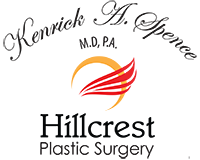 PATIENT INFORMATION(Download and return in E-mail info@spencemd.com)Date of Appointment:  Patient's Name:   		                             First  /  MI /  LastReason(s) for today’s visit: 	Age:  Date of Birth:   Marital Status: MSW DSepResidence Address:  City:  State:  Zip Code: Mailing or Alternate Address:  City:  State:   Zip Code: Home Phone:  Business Phone: 	Cell Phone:   Email Address: 	Height:  Weight:  Sex:    Male   Female        Race: 	Social Security Number:   Driver's License Number:  May we contact you at work?  Yes  No Occupation: 	 Employer:  Business Address: 	Husband or (Father if child is a minor):  	 	                                                                    Name   /    Date of Birth         	 	                                                          Phone Number   /    Social Security Number  Wife or (Mother if child is a minor):        	                                                                    Name   /    Date of Birth                                                                             Phone Number    /    Social Security Number	        	 		 Emergency Contact:                         			                          Name   /  Relationship   /   Phone Number                                                              Primary Care Physician:   Phone: Have you or any members of your family been treated here before? Yes No     Name: I heard about Hillcrest Dermatology and Plastic Surgery through:    Yellow Pages FriendPhysicianTVRadioPublicationWebsiteOther Please Name Publication:     Other: 	 If referred by a friend or physician, please list their name so we may thank them: All professional services rendered are charged to the patient. Pre-Operative History and Physical          Patient Name:  Date of Birth:           Height:  Weight: Allergies: (please include food, latex, adhesives, tape, oral or topical medications) List previous surgeries and/or hospitalizations and dates: (including cosmetic services)         List all medications you are taking: (please, include non-prescription drugs, vitamins and minerals)         Social History: Alcohol (type and amount):          Smoking (type and amount): Family History: Has any blood relative ever had the following  Breast Cancer  If so, relationship Testicular Cancer   If so, relationship            Problems with Anesthesia   Bleeding or clotting disorder Medical History: Do you currently or have you ever had the following (please check all that apply) I verify that the above information is true and accurate to the best of my knowledge. Patient Signature: 					 Date: Purpose for today’s visit   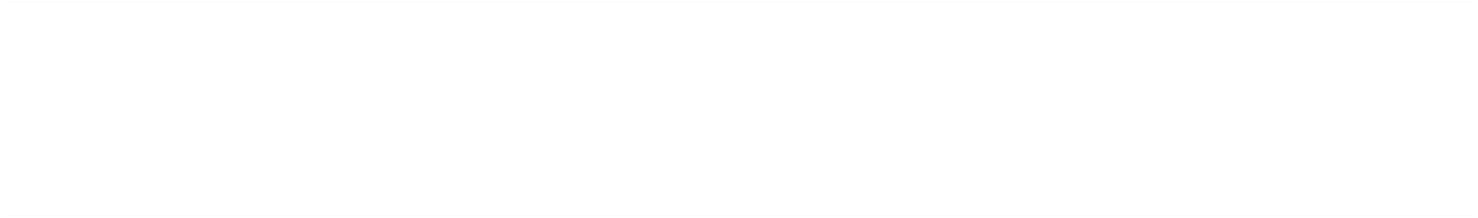 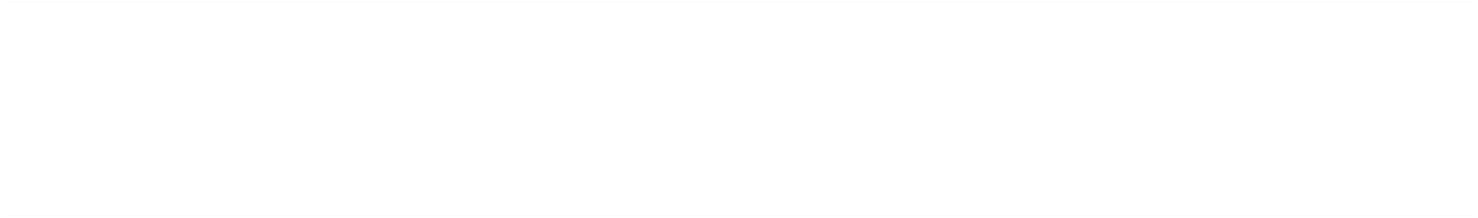 Please identify the areas you wish to discuss in the future with us  Areas for EnhancementName:  Date: Please mark the areas of future interest and the level of priority, using the following: 1-Low     2-Medium    3-HighBody Contouring Arms  Thighs  Breasts  Abdomen  Buttocks    Other Skin Care Acne   Small Broken Capillaries   Un-Even Skin Tone  Skin Texture    Stretch Marks  Longer Eye Lashes   Dry Skin  Oily Skin Sun Damaged Face  Sun Damaged Hands  Moles  Freckles Skin Products  Dark/Age Spots  Large Pores  Sun Damaged Chest Other Facial Rejuvenation Wrinkles or Lines  Sagging or Drooping Skin  Ears  Face Eye Lids   Brows  Skin Texture  Neck  Lips Other  CONSENT FOR USE AND DISCLOSURE OF HEALTH INFORMATIONPRINTED NAME: In connection with the medical services that I am receiving from Hillcrest Dermatology and Plastic Surgery, I hereby authorize disclosure of any and/or all information concerning my medical condition and treatment, including copies of applicable hospital and medical records, to: Any third-party payor covering the medical services of the patient; Other health care professionals and institutions involved in the delivery of health care to the patient; The proponent of any legally sufficient subpoena, or in response to a court order; Employees and agents of the practice, to the degree necessary to facilitate the provision of health care services and payment for such services: Pharmacies; and As otherwise required by law. I further consent that photographs may be taken of me, or parts of my body, under the following conditions: The photographs may be taken only with the consent of my physician and under such   	conditions and at such times as may be approved by him. The photographs shall be taken by my physician or by a photographer approved by my physician. 	 	 	 	 In each case, the practice shall take reasonable steps to ensure that only the minimum necessary information is disclosed in accordance with the above. This consent is valid from the date executed until revoked in writing by the patient.  Please understand that revocation of the consent will not affect any action we took in reliance on consent before we received your revocation and we may decline to treat or continue treating you if you revoke this consent.  I further understand that I have been given special access to the physician’s privacy notice and that I have the opportunity to place special restrictions upon the consent (see below).  I may request a copy of the privacy notice at any time by contacting: Contact person: 	Rayer Headley Address: 	 	130 Hillcrest Street, Orlando FL 32801 Telephone: 	 	407-999-2585 Special restrictions: YOU MAY CONTACT ME AT: HOME 	WORK 	CELL YOU MAY LEAVE A MESSAGE AT: HOME 	WORK 	CELL CONTACT PHONE AND ADDRESS:  NAME:  RELATIONSHIP: CONTACT PHONE AND ADDRESS:  ADDITIONALLY, YOU HAVE MY PERMISSION TO DISCLOSE ANY OR ALL INFORMATION TO: NAME:  RELATIONSHIP: CONTACT PHONE AND ADDRESS:  NAME:  RELATIONSHIP: Signed:           						Date:               						Personal Representative (if applicable):					Witness:          						For office use only: Signed form received Patient Refused Emergency Language barrier prevented acknowledgement or signature Staff member’s name: _________________________ 	Date: ________________________  Confidential Skin Health QuestionnaireThe following information is necessary in determining how your skin will react during initial skin treatments or post-operative surgery.  Please complete each of the following questions as your answers will determine the proper protocol to be used in the management of your skin care.   If the question does not apply to you, please write “N/A” (not applicable). Name:        Sex:         Male	Female Email Address:  Date:   Yes 	No          	How often do you exercise?                     Are you under stress at this time?                   Have you ever had an allergic reaction to a food, drug, or skin care product?  	                           Please explain.           	Have you or anyone in your family had Melanoma?          	Have you ever been to a dermatologist or plastic surgeon? If yes, for what procedure or                                                                                   treatment?          	Do you tan in a tanning bed or the sun? (Check all that apply)          	Does your skin itch from certain products? (Cosmetics, aspirin, fabrics, etc.)   	 	Explain:          	Do you have hypo-thyroidism or hyper-thyroidism? (Choose one)         	Do you have any metal implants in your body (except fillings) such as a pacemaker, pins   	 	in bones, or a copper IUD?  If yes, explain.          	Have you ever had a herpes simplex infection in the area being treated?             	Do you have an active herpes simplex infection in the area to be treated?          	Have you ever had any other skin disease?           	Have you ever used Accutane?  If yes, last date?           	Have you ever suffered from acne?          	Do you form thick or raised scars from cuts or burns? FEMALES ONLY: Yes       No          	Do you have regular periods?          	Post menopause?         	Are you pregnant?          	Do you have dark areas on your face that occurred during pregnancy? MALE AND FEMALE  On a daily basis how much of the following liquids do you drink?  Coffee  Tea  Water  Soda  Juice  Other  List any medications you apply topically: Please specify “C”(current) or “P”(past) for any products you are currently using or have used in the past: Other:	What does your diet consist of? How does your skin react to sun?  Without sunblock, when exposed to one hour of direct sun, do you (Choose one) Always Burn 	 Burn First, then Tan  	  Tan 	 Always Tan/Never BurnPlease check off any of the following that apply to your skin:  Have you ever had any of the following? How many times a day do you wash your face?What brand name skin care products are you using: Cleanser:  Toner: Moisturizer:  Serums: Sunscreen (include SPF#): Eye Cream: Any other products? What specific concerns do you have about your skin and what changes would you like to see?   Signature: 									Date: 				 	 	 	 	 Heart Disease 	 Mitral Valve Prolaps	 Hepatitis/Liver DiseaseGlaucoma Lupus Anemia Tuberculosis 	 Diabetes 	 Weight Changes 	 If so, lose or gain and amount    lbs Swollen Feet/Ankles 	 Skin Rash 	 Chronic Cough 	 Dry Eyes 	 Psoriasis 	 Anxiety Sleep Apnea Chest Pain High Blood Pressure Stomach Ulcer/Acid Reflux Kidney Disease Auto Immune Deficiency Bleeding Tendency Stroke Malignant Hyperthermia Seizures Joint or Muscle Pain Chronic Diarrhea Wear Contact Lenses Irregular Heart Rate Cancer Arthritis Asthma Thyroid Disease Blood Clot     AIDS or HIV Latex Allergies Fainting Jaundice Swollen Lymph Nodes Depression Previous use of Accutane Squamous Cell Carcinoma Basal Cell Carcinoma Actinic Keratosis                        (Skin Pre-cancers)   Dysplastic/Atypical moles  Heart Disease 	 Mitral Valve Prolaps	 Hepatitis/Liver DiseaseGlaucoma Lupus Anemia Tuberculosis 	 Diabetes 	 Weight Changes 	 If so, lose or gain and amount    lbs Swollen Feet/Ankles 	 Skin Rash 	 Chronic Cough 	 Dry Eyes 	 Psoriasis 	 Pain/Blood/Frequency with Urination Eczema Irregular Heart Rate Cancer Arthritis Asthma Thyroid Disease Blood Clot     AIDS or HIV Latex Allergies Fainting Jaundice Swollen Lymph Nodes Depression Previous use of Accutane Squamous Cell Carcinoma Basal Cell Carcinoma Actinic Keratosis                        (Skin Pre-cancers)   Dysplastic/Atypical moles PLEASE EXPLAIN ALL CHECK MARKS: PLEASE EXPLAIN ALL CHECK MARKS: PLEASE EXPLAIN ALL CHECK MARKS: Hydroquinone Eldoquin Forte Melanex Retin A/Tretinoine Cleocin Erythromycin EmGel Metro Gel Benzoyl PeroxideHytone Lidex Zovirax TetracyclineAccutane Alpha-Hydroxy Acids Renova Finacea Aldara 5-FU/Efudex PDT BlackheadsWhiteheadsEnlarged PoresFlakinessAcne ScarsDeep WrinklesFine LinesDark SpotsDrynessShiny SkinRednessPainful PimplesGlycolic PeelsDermabrasionFacialsTCA PeelObagi Blue PeelLaser ResurfacingMicrodermabrasionJessner’s Solution PeelEnzyme PeelOther: MicroNeedling 	Intense Pulsed Light